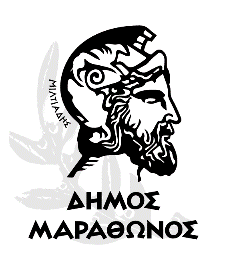 ΔΗΜΟΣ  ΜΑΡΑΘΩΝΑ                                                          ΜΑΡΑΘΩΝΑΣ   2/7/2020ΠΟΛΙΤΙΚΗΣ ΠΡΟΣΤΑΣΙΑΣ 			          ΑΡ.ΠΡΩΤ: 172Κ.ΕΠΙΧ                                                                                     Λ. ΜΑΡΑΘΩΝΟΣ 197ΝΕΑ ΜΑΚΡΗΤ.Κ 19005                                                                       ΜΕΛΕΤΗ  : 7  /2020ΤΗΛ: 2294095579				«ΠΡΟΜΗΘΕΙΑ ΑΣΥΡΜΑΤΩΝ ΓΙΑ ΤΗΝ ΕΠΙΧΕΙΡΗΣΙΑΚΗ ΕΤΟΙΜΟΤΗΤΑ ΤΗΣ ΠΟΛΙΤΙΚΗΣ ΠΡΟΣΤΑΣΙΑΣ  ΣΕ ΠΕΡΙΠΤΩΣΕΙΣ ΕΚΤΑΚΤΗΣ ΑΝΑΓΚΗΣ»ΠΡΟΫΠΟΛΟΓΙΣΜΟΣ : 4.994,70 € ΠΙΣΤΩΣΗ : ………………….. €          ΤΕΧΝΙΚΗ ΠΕΡΙΓΡΑΦΗ Η παρούσα μελέτη αφορά την προμήθεια  τεχνολογικού εξοπλισμού , όπως αυτά αναφέρονται στον πίνακα του ενδεικτικού προϋπολογισμού, για τις ανάγκες κάλυψης δράσεων πυροπροστασίας, Πολιτικής Προστασίας του Δήμου Μαραθώνα για το έτος 2020. Η προμήθεια του παρακάτω τεχνολογικού  εξοπλισμού, θα συμβάλει στην επιχειρησιακή ετοιμότητα των υπηρεσιών πολιτικής προστασίας του Δήμου που συμμετέχουν στις παραπάνω δράσεις για την αντιμετώπιση των δασικών πυρκαγιών. 	Στο  Σχέδιο Αντιμετώπισης Εκτάκτων  Αναγκών  Εξ Αιτίας Δασικών Πυρκαγιών της Γ.Γ.Π.Π , στο 5ο μέρος που αφορά τις επικοινωνίες και την ροή πληροφοριών αναφέρει ότι πρέπει να γνωρίσουμε την συχνότητα και τα μέσα  ασύρματης επικοινωνίας στο Κέντρο Επιχειρήσεων.	Η Πυροσβεστική Υπηρεσία ,η Περιφερειακή Πυροσβεστική Διοίκηση Αττικής  το τμήμα Α.Π.Σ/Δνση Επικοινωνιών και Ηλεκτρονικής Διακυβέρνησης /Τμήμα Ενσύρματης & Ασύρματης Επικοινωνίας , το Γραφείο Διοικητικής υποστήριξης απάντησαν θετικά με το αρ. πρωτ : 5168 Φ.603.1 έγγραφό τους για άδεια χρήσης στην συχνότητα επικοινωνίας τους.23.ΙΣΧΥΟΥΣΕΣ ΔΙΑΤΑΞΕΙΣ Τον  Νόμο  4662/2020 που αφορά τον Εθνικό Μηχανισμό Διαχείρισης Κρίσεων και Αντιμετώπισης Κινδύνων, αναδιάρθρωση της Γενικής Γραμματείας Πολιτικής Προστασίας, αναβάθμιση συστήματος εθελοντισμού πολικής προστασίας, αναδιοργάνωση του Πυροσβεστικού και άλλες διατάξεις.Συστήνεται Εθνικός Μηχανισμός Διαχείρισης Κρίσεων και Αντιμετώπισης Κινδύνων ( National Crisis and Hazard Management Mechanism ( Nat-CHAMM) εφεξής , «Εθνικός Μηχανισμός» ο οποίος καλύπτει ολόκληρο τον κύκλο διαχείρισης καταστροφών και συνιστά στο σύνολο των συντρεχουσών επιχειρησιακών και διοικητικών δομών και λειτουργιών της Πολιτικής Προστασίας. Το μέρος 5ο  στην παράγραφο 5.1. αναφέρονται τα Μέσα επικοινωνίας που χρησιμοποιούνται  στις επιχειρήσεις στον πρότυπο σχεδιασμό για την Αντιμετώπιση Εκτάκτων Αναγκών εξ Αιτίας Δασικών Πυρκαγιών «ΙΟΛΑΟΣ»2020.Όλα τα υλικά που θα προμηθευθεί ο Δήμος θα είναι σύμφωνα με τις τεχνικές προδιαγραφές : Τεχνικές ΠροδιαγραφέςΚάλυψη συχνοτήτων: Ραδιοφωνία FM (μόνο λήψη), VHF/UHFΑριθμός μνημών: 128Σταθερότητα συχνότητας: 2.5ppmΒήμα συντονισμού: 2.5/5/6.25/10/12.5/25KHzΣύνθετη αντίσταση κεραίας: 50ΩμΘερμοκρασία λειτουργίας: -20 °hC έως +50 °CΤροφοδοσία: Μπαταρία LiOn 7.2V/1500mAHΚατανάλωση στην λήψη: <380mAΚατανάλωση στην εκπομπή: <1.4ΑΚατανάλωση στην αναμονή: <75mAΤρόποι λειτουργίας: Μονόδρομη ή ημιαμφίδρομηΚύκλος λειτουργίας: 3/3/54 λεπτά (Λήψη/Εκπομπή/Αναμονή)Ισχύς εξόδου: Έως 6/1 WattΔιαμόρφωση: FMΈξοδος ήχου: 100mWΕύρος Συχνοτήτων:FM Radio: 65-108 MHz  VHF: 144-146 MHz(Rx/Tx)UHF: 430-440 MHz(Rx/Tx)
Δυνατότητα για: VHF: 136-147 MHz(Rx/Tx), UHF: 400-480 MHz(Rx/Tx) εκτός Ε.Ε.Να περιλαμβάνει:2 τεμάχια POLMAR DB-54 VHF/UHF 50 Watt, πομποδέκτες βάσεως ή αυτοκινήτου.Παραμετροποιημένους για επαγγελματική χρήση και για αναμετάδοση TX/RX 136-.2 τεμάχια POLMAR DB-54 VHF/UHF 50 Watt, πομποδέκτες βάσεως ή αυτοκινήτου.Παραμετροποιημένους για επαγγελματική χρήση TX/RX 136-174 MHZ20  τεμάχια POLMAR DB-54 VHF/UHF 10 Watt  φορητούς πομποδέκτες  μεγάλης ισχύος με πολύ δυνατή μπαταρία.Παραμετροποιημένους για επαγγελματική χρήση TX ΜΗΖ. Nα περιλαμβάνει έχτρα αξεσουάρ όπως 2 κεραίες και Hands free (μικρό-ακουστικό)7 τεμάχια Μικρομεγάφωνο για  φορητούς  POLMAR πομποδέκτες2 τεμάχια  Κεραία επαγγελματική βάσεως SPO VHF/UHF2 τεμάχια   τροφοδοτικά για πομποδέκτες αναμετάδοσης 60 μέτρα Hyper Flex -10 Ομοαξονικό καλώδιο Μ&Ρ 10mm 50μ.8 τεμάχια  ειδικούς συνδετήρες ομοαξονικού καλωδίου.2 τεμάχια Κεραίες επαγγελματικές οχήματος MGA 108-5502  τεμάχια FALKOS 145. Στιβαρή και ανθεκτική μαγνητική βάση για κεραίες  αυτοκινήτων . Να διαθέτουν ομοαξονικό καλώδιο rg-58/u  ( συνολικού μήκους 5 μέτρων  )1 τεμάχιο  παρελκόμενα στήριξης κεραίας βάσεως.1 τεμάχιο  παρελκόμενα στήριξης κεραίας δεύτερης βάσεως.2 τεμάχια  παρελκόμενα στήριξης και σύνδεσης κεραίας οχήματος.Διαυλοποίηση και παραμετροποίηση όλων των πομποδεκτών σε συχνότητες της υπηρεσίας μας.‘Έξοδα εργασία εγκατάστασης κεραίας βάσεως και πομποδέκτης βάσεως στο βουνό.Έξοδα εργασίας εγκατάστασης κεραίας βάσεως και πομποδέκτης βάσεως καθώς και κεραιών για 2 οχήματα μαζί με  τους αντίστοιχους πομποδέκτες στην έδρα μας. Η συνολική πίστωση της προμήθειας  θα ανέρχεται, σύμφωνα με τον ενδεικτικό προϋπολογισμό της μελέτης ,  στο ποσό των .( 4.994,70  €) μαζί με τον προβλεπόμενο Φ.Π.Α. Η συνολική πίστωση της προμήθειας θα καλυφθεί από τους πόρους Πολιτικής Προστασίας του Δήμου Μαραθώνα.Μαραθώνας , Μάιος 2020Η ΣΥΝΤΑΞΑΣΑ 		Ο ΔΙΕΥΘΥΝΤΗΣ 			Ο ΑΝΤΙΔΗΜΑΡΧΟΣ 							         ΠΟΛΙΤΙΚΗΣ  ΠΡΟΣΤΑΣΙΑΣ Β. ΚΑΜΠΕΛΗ 	                      Π. ΗΛΙΑΣ                                            ΕΥΑΓΓΕΛΟΣ  ΚΥΠΑΡΙΣΣΗΣ						ΜΑΡΑΘΩΝΟΣ 3/7/2020ΕΛΛΗΝΙΚΗ ΔΗΜΟΚΡΑΤΙΑ			 ΔΗΜΟΣ ΜΑΡΑΘΩΝΑ ΥΠΗΡΕΣΙΑ ΠΟΛΙΤΙΚΗΣ ΠΡΟΣΤΑΣΙΑΣ                        «ΠΡΟΜΗΘΕΙΑ ΑΣΥΡΜΑΤΩΝ ΓΙΑ ΤΗΝ ΕΠΙΧΕΙΡΗΣΙΑΚΗ ΕΤΟΙΜΟΤΗΤΑ ΤΗΣ ΠΟΛΙΤΙΚΗΣ ΠΡΟΣΤΑΣΙΑΣ  ΣΕ ΠΕΡΙΠΤΩΣΕΙΣ ΕΚΤΑΚΤΗΣ ΑΝΑΓΚΗΣ»ΠΡΟΫΠΟΛΟΓΙΣΜΟΣ : 4.994,70 € ΠΙΣΤΩΣΗ : ………………….. € 						ΜΕΛΕΤΗ 7/20          ΕΝΔΕΙΚΤΙΚΟΣ ΠΡΟŸΠΟΛΟΓΙΣΜΟΣ Η ΣΥΝΤΑΞΑΣΑ 		Ο ΔΙΕΥΘΥΝΤΗΣ 			Ο ΑΝΤΙΔΗΜΑΡΧΟΣ 							         ΠΟΛΙΤΙΚΗΣ  ΠΡΟΣΤΑΣΙΑΣ Β. ΚΑΜΠΕΛΗ 	                      Π. ΗΛΙΑΣ                                            ΕΥΑΓΓΕΛΟΣ  ΚΥΠΑΡΙΣΣΗΣΠεριγραφή                                                          Ποσοτ.           Τιμή Μον.               Σύνολο    POLMAR DB-54 VHF/UHF 50 Watt   ,     2 ΤΕΜΑΧΙΑ    282,26 ευρώ      564,52 ευρώ πομποδέκτες βάσεως ή αυτοκινήτου.Παραμετροποιημένους για επαγγελματική χρήση και για αναμετάδοση TX/RX 136-.POLMAR DB-54 VHF/UHF 50 Watt  ,         2 τεμάχια      197.58 ευρώ    395,16 ευρώ πομποδέκτες βάσεως ή αυτοκινήτου.Παραμετροποιημένους για επαγγελματική χρήση TX/RX 136-174 MHZPOLMAR DB-54 VHF/UHF 10 Watt           20 τεμάχια    63,71 ευρώ   1.274,20 ευρώφορητούς πομποδέκτες  μεγάλης ισχύος με πολύ δυνατή μπαταρία. Παραμετροποιημένους για επαγγελματική χρήση TX ΜΗΖ. Nα περιλαμβάνει έχτρα αξεσουάρ όπως 2 κεραίες και Hands free (μικρό-ακουστικό)Μικρομεγάφωνο για  φορητούς           7 τεμάχια      15,32 ευρώ      107,24ευρώ  POLMAR πομποδέκτες Κεραία επαγγελματική βάσεως   2 τεμάχια       160,48 ευρώ         320,96 ευρώ SPO VHF/UHFτροφοδοτικά για πομποδέκτες  2 τεμάχια          176,61 ευρώ        353,22 ευρώαναμετάδοσης    Hyper Flex -10 Ομοαξονικό καλώδιο   60 μέτρα.    2,60 ευρώ         156,000 ευρώΜ&Ρ 10mm 50μειδικούς συνδετήρες ομοαξονικού    8 τεμάχια      9,96 ευρώ            79,68 ευρώ  καλωδίου.Κεραίες επαγγελματικές οχήματος  2 τεμάχια        31,85 ευρώ         63.70 ευρώ  MGA 108-550FALKOS 145. Στιβαρή και ανθεκτική 2  τεμάχια     24,19 ευρώ           48,38 ευρώμαγνητική βάση για κεραίες  αυτοκινήτων . Να διαθέτουν ομοαξονικό καλώδιο RG-58/u  ( συνολικού μήκους 5 μέτρων  )παρελκόμενα στήριξης κεραίας    1 τεμάχιο         120,97ευρώ         120,97 ευρώ βάσεως.παρελκόμενα στήριξης κεραίας     1 τεμάχιο       100,77 ευρώ         100,77  ευρώ δεύτερης βάσεως.παρελκόμενα στήριξης και             2 τεμάχια             9,68 ευρώ           19,36  ευρώ σύνδεσης κεραίας οχήματος.Διαυλοποίηση και παραμετροποίησηόλων των πομποδεκτών σε συχνότητες                                                 161,29 ευρώ  της υπηρεσίας μας.Έξοδα εργασία εγκατάστασης κεραίας βάσεως και πομποδέκτης βάσεως                                                           97,21 ευρώστο βουνό.Έξοδα εργασίας εγκατάστασης κεραίας                                                165,32 ευρώ  βάσεως και πομποδέκτης βάσεως καθώς και κεραιών για 2 οχήματα μαζί με  τους αντίστοιχους πομποδέκτες στην έδρα μας.                                                                                                                                      4.027,98 ευρώ                                                                                                             ΦΠΑ                     966,72 ευρώ Σύνολο με   ΦΠΑ                                                                                                       4.994,70  ευρώ 